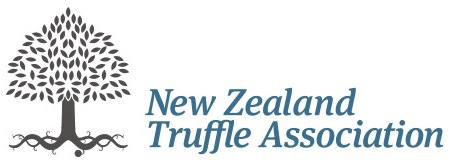 Please complete the following information and email or post to the administration manager: - Name: 		__________________________________________________________________________________Business:	__________________________________________________________________________________Under which of these names would you like your membership subs to be invoiced:_______________________________________________________________________________________________Address:	____________________________________________________________________________________________________________________________________________________________________Email:		__________________________________________________________________________________(Quarterly newsletters and other information will be emailed)Phone no’s	Landline _________________________ 			Mobile ______________________________Please indicate which membership you require:Full membership		$258.75 per annum		Associate membership   	          $201.25 per annumIf you are applying for full membership please complete the following: - Confirm that I/we reside in New Zealand  Confirm that I/we are actively engaged in the business of truffle or edible ectomyccorhizal farming as a:-Grower				No. Trees orderedNo. Trees plantedAre trees producing?               I am producing (please specify)	___________________________________________________________               If no, please specify what you aim to produce ___________________________________________________DistributorExporterNursery provider: Truffle infected plants			Mushroom infected plantsScientistResearcherOther (please specify) ______________________________________________________________________Mailing list:The association publishes a list of members who have agreed to supply their information to other members including name, phone number and email addresses. This list is not distributed by the NZTA other than to its members and will be available on the members’ area of the NZTA website. It is designed to allow members to contact each other.Please tick here 	if you DO NOT want this information to be made available.STATUTORY DECLARATIONI/we hereby agree to uphold the rules of the New Zealand Truffle Association Incorporated as laid out in the constitution:Signed:	________________________________________________Name:	________________________________________________Address:	________________________________________________	________________________________________________	________________________________________________Witnessed by:	________________________________________________Signature:	________________________________________________Send completed form and payment to:Heather BennettNew Zealand Truffle AssociationPO Box 8276Havelock North 4157You can also pay online:NZ Truffle AssociationWestpac: 03 1725 0006279 00Please use the name you have chosen to be registered under as a reference.Return this completed form either by post or scan and email to admin@nztruffles.org.nz 